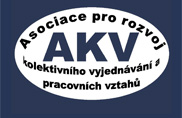 U S N E S E N Í23. valné hromady AKV,konané dne 23. dubna 2015PreambuleAKV bude tradičními a novými formami činnosti nadále usilovat o zvyšování úrovně kolektivního vyjednávání, kolektivních smluv, dalších forem sociálního dialogu a partnerských vztahů mezi zaměstnanci, jejich zástupci a zaměstnavateli a pracovních vztahů vůbec. Tyto cíle bude AKV naplňovat zejména tím, že bude prohlubovat odborné znalosti jak svých členů, tak i širší odborné veřejnosti.Valná hromada AKVI. schvaluje 1. Zprávu o činnosti AKV za uplynulé období přednesené předsedou JUDr. Bořivojem Šubrtem .2. Zprávu o hospodaření AKV v roce 2014a návrh na změnu zásad hospodaření přednesený tajemníkem Ivanem Čerbákem3. Program činnosti po 23. Valné hromadě - viz příloha4. Návrh na rozšíření programu 23. Valné hromady.5. Podklad pro jednání mimořádné Valné hromady, která se bude zabývat změnou stanov (viz příloha).II. bere na vědomí 1. Zprávu revizní komise AKV.  2. Rozpočet AKV na rok 2015  3. Informaci předsedy AKV JUDr. Bořivoje Šubrta o aktuálních otázkách v pracovněprávní legislativě.4. Informaci tajemníka Ivana Čerbáka o podmínkách možné změny banky pro uložení finančních prostředků AKV III. pověřuje výbor AKV1. Rozhodnout o návrhu na snížení nebo zrušení odměny pro tajemníka a místopředsedkyni AKV za měsíce červenec a srpen.IV. ukládá výboru AKV1. Zabezpečit naplnění Programu činnosti po 23. Valné hromadě 2. Vypracovat do 31.5.2015 plán akcí AKV pro naplnění závěrů 23. Valné hromady3. Projednat  ve výboru AKV podněty obsažené ve zprávě předsedy AKV a v diskusi.4. Sestavit program Národní konference tak, aby více odrážel současné problémy a potřeby praxe.5. Zpracovat návrh na věcnou změnu právní úpravy, která se dotýká pracovněprávních vztahů a předložit ho MPSV, sociálním partnerům, eventuálně i dalším státním orgánům v průběhu druhé poloviny roku 2015.6. Zaktualizovat internetové stránky AKV. 7.  Svolat mimořádnou Valnou hromadu na 8. 5.2015 po skončení Odborné konference k pracovnímu právu tj. po15. hod. za účelem schválení změny .8. Zveřejnit plánované termíny konání akcí AKV na webových stránkách a pozvánkách na semináře.V. doporučuje výboru AKV1. Oslovit potenciální členy a nabídnout jim různé formy spolupráce a členství v AKV. V Praze 23. dubna 2014  Příloha k usnesení VH Podklad pro jednání mimořádné Valné hromady, která se bude zabývat změnou stanov.Valná hromada AKV odsouhlasila na svém jednání dne .5.2015 následující návrh na změnu stanov: V článku II. odst. 1 se na konci doplňují věty: "Asociace vychází z pružného pojetí pracovních vztahů s ohledem na potřeby praxe“. V článku II. odst. 2 v třetí odrážce (zní, že "Asociace zejména spoluvytváří společenské prostředí pro zabezpečení rovnoprávných vztahů mezi zaměstnanci a zaměstnavateli a jejich reprezentanty") se na konci dále doplňují slova "a pro naplňování pružného přístupu k nim." V článku XIV. v sedmé odrážce (zní, že "výbor Asociace je příslušný rozhodovat o všech záležitostech Asociace, které stanovy výslovně nesvěřily valné hromadě Asociace") se na konci vkládá středník a slova "výbor Asociace může pověřit Kolegium expertů k přijetí stanoviska Asociace k návrhům právních předpisů."V článku XIV odst.2 se slova „ve třetím a čtvrtém odseku“ nahrazují slovy „v třetí a čtvrté odrážce“. V článku XIX. se vkládá odstavec 2, který zní:"(2) Žádost o členství v Kolegiu expertů Asociace musí být doložena doporučením alespoň jednoho člena, který splňuje podmínku odborné publicistické činnosti, týkající se předmětu působení Asociace. Zájemce je přijímán jako čekatel členství na dobu 1 roku a v této době nemá právo hlasovat. Podmínky uvedené v předchozích větách neplatí, jestliže výbor Asociace nabídne členství v Kolegiu expertů významnému odborníkovi a ten členství přijme."Dosavadní odstavce 2 až 4 se označí jako odstavce 3 až 5.V článku XIX odst. 1 se vkládá věta druhá, která zní:„Kolektivní členové AKV mohou požádat výbor Asociace o schválení vyslání do Kolegia expertů AKV člena (členů) s hlasem poradním; ukončení vyslání tohoto člena (členů) kolektivní člen AKV oznámí výboru Asociace“.Článek IV. Individuální členové  poslední věta zní:„Členský příspěvek činí u těchto osob ročně 1 000 Kč, u studentů 200 Kč.“Článek VI. Kolektivní členové odst. 1 nově zní:„1) Kolektivními členy mohou být:a) Nadace, vědecké a jiné instituce, které se kolektivním vyjednáváním a jinou činností v oblasti působnosti Asociace ve smyslu čl. II. těchto Stanov zabývají mimo rámec podnikání.Členský příspěvek těchto právnických osob činí ročně 500,- Kč.b) Odborové organizace a zaměstnavatelské subjekty.Odborové svazy, zaměstnavatelské svazy a holdingová uskupení zaměstnavatelských subjektů platí členský příspěvek ve výši 6 000,- Kč za rok.Ostatní odborové organizace a zaměstnavatelské subjekty platí roční členský příspěvek ve výši dle počtu svých členů bez nepracujících důchodců nebo dle počtu zaměstnanců takto:počet členů (zaměstnanců) výše příspěvku Kčpodniky :   		do 100	1 900 Kč101 - 1000             3 500 Kč1001 - 3000           4 500 Kčnad  3000              6 500 Kčodborové organizace:do 100                 	800 Kč101 - 1000             1 800 Kčnad 1000               2 200 Kčc)	Servisní agentury zabývající se v rámci své podnikatelské činnosti významnou měrou zejména poradenstvím, vzdělávací, nakladatelskou a vydavatelskou činností v oblasti kolektivního vyjednávání, dalších pracovních vztahů a souvisejících činností a agentur práce. V běžném i úředním styku mohou uvádět, že jsou členem Asociace, a to i ve spojení se svým obchodním jménem a pro své reklamní účely.Členský příspěvek činí ročně 1 500,- Kč.“ V Praze 23. dubna 2014  